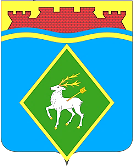 РОССИЙСКАЯ ФЕДЕРАЦИЯРОСТОВСКАЯ ОБЛАСТЬМУНИЦИПАЛЬНОЕ ОБРАЗОВАНИЕ «БЕЛОКАЛИТВИНСКОЕ ГОРОДСКОЕ ПОСЕЛЕНИЕ»АДМИНИСТРАЦИЯ БЕЛОКАЛИТВИНСКОГО ГОРОДСКОГО ПОСЕЛЕНИЯПОСТАНОВЛЕНИЕот 22.03.2023	№ 121г.  Белая КалитваОб утверждении отчета о реализации муниципальной программы Белокалитвинского городского поселения «Развитие культуры и туризма» за 2022 годВ соответствии с постановлением Администрации Белокалитвинского городского поселения от 15.03.2018 №130 «Об утверждении Порядка разработки, реализации и оценки эффективности муниципальных программ Белокалитвинского городского поселения»,постановлением Администрации Белокалитвинского городского поселения от 13.09.2013 № 175/1 «Обутверждении Методических рекомендаций по разработке и реализации муниципальных программ Белокалитвинского городского поселения», Администрация Белокалитвинского городского поселения постановляет:	1. Утвердить отчет о реализации муниципальной программы Белокалитвинского городского поселения «Развитие культуры и туризма» за 2022 год, согласно приложению к настоящему постановлению.	2. Настоящее постановление вступает в силу после его официального опубликования.	3. Контроль за исполнением настоящего постановления оставляю за собой.Глава Администрации Белокалитвинскогогородского поселения                                                                  Н.А. ТимошенкоВерно:Начальник общего отдела                                                           М.В.БаранниковаПриложение 1к постановлению Администрации Белокалитвинского городского поселения от от 22.03.2023 года № 121Отчет о реализации муниципальной программыБелокалитвинского городского поселения«Развитие культуры и туризма» за 2022 годРаздел 1. Конкретные результаты, достигнутые за 2022 год	В целях создания условий для долгосрочной сбалансированности и устойчивости местного бюджета, а также создания условий для эффективного управления муниципальными финансами в рамках реализации муниципальной программы Белокалитвинского городского поселения «Развитие культуры и туризма», утвержденной постановлением Администрации Белокалитвинского городского поселения от 03.12.2018 № 628 (далее – муниципальная программа), ответственным исполнителем и участниками муниципальной программы в 2022 году реализован комплекс мероприятий, в результате которых:- созданы условия для полноценного массового отдыха жителей Белокалитвинского городского поселения;- предоставлены качественные культурно-досуговые услуги жителям поселения, повысилась эффективность функционирования и динамичного экономического развития учреждения, расширился перечень оказываемых услуг;- организовано библиотечное обслуживание населения, организованы и осуществлены мероприятия в учреждениях культуры;- реализованы стратегические роли культуры как духовно-нравственного основания развития личности и общества через сохранение, эффективное использование и пополнение культурного потенциала поселения;- созданы условия, обеспечивающие возможность гражданам поселения систематически заниматься физической культурой и массовым спортом и вести здоровый образ жизни;- созданы условия и проведены в поселении на высоком организационном уровне районные и областные соревнования;- повышение конкурентоспособности спортсменов поселения на региональной и всероссийской спортивных аренах.Раздел 2. Результаты реализации основных мероприятий, приоритетных основных мероприятий, а также сведения о достижении контрольных событий муниципальной программы	Достижению результатов в 2022 году способствовала реализация ответственным исполнителем, соисполнителем и участниками муниципальной программы основных мероприятий, приоритетных основных мероприятий.	В рамках подпрограммы 1 «Развитие муниципального бюджетного учреждения культуры Белокалитвинского городского поселения «Парк культуры и отдыха им. Маяковского» в 2022 году предусмотрена реализация двух основных мероприятий, выполненных в полном объеме:	- основное мероприятие 1.2. «Укрепление материально технической базы»;	- основное мероприятие 1.3. «Приобретение основных средств»;	В рамках подпрограммы 2 «Развитие учреждений культуры» предусмотрена реализация девяти основных мероприятий, выполненных в полном объеме:	- основное мероприятие 2.1. «Проведение независимой оценки качества оказываемых услуг»;	- основное мероприятие 2.2. «Разработка проектно-сметной документации на ремонт, капитальный ремонт, строительство и реконструкцию»;	- основное мероприятие 2.4. «Организация культурно - досуговой деятельности»;	- основное мероприятие 2.6. «Предоставление межбюджетных трансфертов на формирование расходов, связанных с передачей полномочий в области культуры»;	- основное мероприятие 2.8. «Приобретение основных средств;	- основное мероприятие 2.9. «Текущий ремонт»;	- основное мероприятие 2.14. «Обеспечение развития и укрепления материально-технической базы домов культуры в населенных пунктах с числом жителей до 50 тысяч человек».	В рамках подпрограммы 3 «Развитие физической культуры и спорта» предусмотрена реализация одного основного мероприятия:	- основное мероприятие 3.1. «Предоставление межбюджетных трансфертов на финансирование расходов, связанных с передачей полномочий в области физической культуры и массового спорта, организации и проведении физкультурно-оздоровительных и спортивных мероприятий». Предусмотренные по данному направлению бюджетные ассигнования исполнены в полном объеме.	В рамках подпрограммы 5 «Мероприятия в области культуры» предусмотрена реализация одного основного мероприятия, выполненного в полном объеме:	- основное мероприятие 5.1. «Обеспечение организации и проведения культурно-массовых мероприятий».	В рамках реализации муниципальной программы выполнение контрольных мероприятий не запланировано.	Сведения о выполнении основных мероприятий муниципальной программы приведены в приложении № 1 к отчету о реализации муниципальной программы.Раздел 3. Анализ факторов, повлиявших на ход реализации муниципальной программы	В 2022 году фактором, влияющим на ход реализации муниципальной программы, являлись погодные условия, которые не позволили получить внебюджетные источники в запланированном объеме.Раздел 4. Сведения об использовании бюджетных ассигнований и внебюджетных средств на реализацию муниципальной программы.Объем запланированных расходов на реализацию муниципальной программы на 2022 год составил 51 079,0 тыс. рублей, в том числе по источникам финансирования:местный бюджет – 48 021,4 тыс. рублей;районный бюджет – 0,0 тыс. рублей;областной бюджет – 332,7 тыс. рублей;федеральный бюджет - 1 624,2 тыс. рублей;внебюджетные источники – 1 100,7 тыс. рублей.План ассигнований в соответствии с решением Собрания депутатов Белокалитвинского городского поселения от 28.12.2021 года № 15 «О бюджете Белокалитвинского городского поселения на 2022 год и на плановый период 2023 и 2024 годов» составил 51 079,0 тыс. рублей. В соответствии со сводной бюджетной росписью – 49 978,3 тыс. рублей, в том числе по источникам финансирования:местный бюджет – 48 021,4  тыс. рублей;районный бюджет – 0,0 тыс. рублей;областной бюджет – 332,7 тыс. рублей;поступления из федерального бюджета – 1 624,2 тыс. рублей.Исполнение расходов по муниципальной программе составило 51 078,4 тыс. рублей, в том числе по источникам финансирования:местный бюджет – 48 021,2 тыс. рублей;поступления из федерального бюджета – 1 624,2 тыс. рублей;областной бюджет – 332,7 тыс. рублей;районный бюджет – 0,0 тыс. рублей;внебюджетные источники – 1 100,3 тыс. рублей.Объем неосвоенных бюджетных ассигнований местного бюджета составил 0,6 тыс. рублей, из них:0,6 тыс. рублей – неисполнение в связи со сложившейся экономией по факту выполнения работ.Сведения об использовании бюджетных ассигнований и внебюджетных средств на реализацию муниципальной программы за 2022 год приведены в приложении № 2 к отчету о реализации муниципальной программы.Раздел 5. Сведения о достижении значений показателей муниципальной программы, подпрограммы муниципальной программы за 2022 год	В 2022 году муниципальной программой и подпрограммами муниципальной программы предусмотрено пять показателей, по двум из которых фактические значения соответствуют плановым.	Сведения о достижении значений показателей муниципальной программы, подпрограмм муниципальной программы по Белокалитвинскому городскому поселения приведены в приложении № 3 к отчету о реализации муниципальной программы.Раздел 6. Результаты оценки эффективности реализации муниципальной программы	Эффективность муниципальной программы определяется на основании степени выполнения целевых показателей, основных мероприятий и оценки бюджетной эффективности муниципальной программы.	1. Степень достижения целевых показателей муниципальной программы, подпрограмм муниципальной программы:	степень достижения целевого показателя 1.1 – 0,15;	степень достижения целевого показателя 1.2 – 0,45;	степень достижения целевого показателя 2.1 – 0,92;	степень достижения целевого показателя 3.1 – 1,0;	степень достижения целевого показателя 3.3– 1,0.	Суммарная оценка степени достижения целевых показателей муниципальной программы составляет 0,7, что характеризует низкий уровень эффективности реализации муниципальной программы по степени достижения целевых показателей. Данная оценка степени достижения целевых показателей обусловлена проводимыми на территории МБУК «Парк культуры и отдыха им. Маяковского» работами по благоустройству территорий, в связи с чем учреждение фактически не готово принимать посетителей.	2. Степень реализации основных мероприятий, приоритетных основных мероприятий, финансируемых за счет всех источников финансирования, оценивается как доля основных мероприятий, приоритетных основных мероприятий, выполненных в полном объеме.	Степень реализации основных мероприятий, приоритетных основных мероприятий составляет 0,7, что характеризует высокий уровень.	3. Бюджетная эффективность реализации Программы рассчитывается в несколько этапов.	3.1. Степень реализации основных мероприятий, приоритетных основных мероприятий, финансируемых за счет средств местного бюджета оценивается как доля мероприятий, выполненных в полном объеме.	Степень реализации основных мероприятий, приоритетных основных мероприятий муниципальной программы составляет 1,0.	3.2. Степень соответствия запланированному уровню расходов за счет средств местного бюджета оценивается как отношение фактически произведенных в отчетном году бюджетных расходов на реализацию муниципальной программы к их плановых значениям.	Степень соответствия запланированному уровню расходов: 1,0.	3.3. Эффективность использования средств местного бюджета рассчитывается как отношение степени реализации основных мероприятий, приоритетных основных мероприятий к степени соответствия запланированному уровню расходов за счет средств местного бюджета.	Эффективность использования финансовых ресурсов на реализацию муниципальной программы: 1,0.	Уровень реализации муниципальной программы в целом: 1,0, в связи с чем уровень реализации муниципальной программы является высоким.Раздел 7. Предложения по дальнейшей реализации муниципальной программы	В дальнейшем предлагается продолжить осуществление мероприятий муниципальной программы вплоть до 2030 года. Основные мероприятия программы включены в постановление Администрации Белокалитвинского городского поселения от 03.12.2018 № 628 «Об утверждении муниципальной программы Белокалитвинского городского поселения «Развитие культуры и туризма».Начальник общего отдела                                                      М.В.БаранниковаПриложение 1 к отчету о реализации муниципальной программы Белокалитвинского городского поселения «Развитие культуры и туризма» за 2022годСведенияо выполнении основных мероприятий, приоритетных основных мероприятий, а также контрольных событиймуниципальной программы за 2022 г.Приложение 2 к отчету о реализации муниципальной программы Белокалитвинского городского поселения «Развитие культуры и туризма» за 2022 годСведенияоб использовании бюджетных ассигнований и внебюджетных средств на реализациюмуниципальной программы за 2022г.Приложение 3 к отчету о реализации муниципальной программы Белокалитвинского городского поселения «Развитие культуры и туризма» за 2022 годСведенияо достижении значений показателей-------------------------------<1> Приводится фактическое значение индикатора или показателя за год, предшествующий отчетному.№ п/пНомер и наименованиеОтветственный исполнитель, соисполнитель, участник (должность/ФИО)Плановый срок окончания реализацииФактический срокФактический срокРезультатыРезультатыПричины не реализации/реализации не в полном объеме№ п/пНомер и наименованиеОтветственный исполнитель, соисполнитель, участник (должность/ФИО)Плановый срок окончания реализацииначала реализацииокончания реализациизапланированныедостигнутые123456789Подпрограмма 1 «Развитие муниципального бюджетного учреждения культуры Белокалитвинского городского поселения «Парк культуры и отдыха им. Маяковского»-ХХХ---Основное мероприятие 1.2Укрепление материально-технической базыДиректор МБУК «ПК и О им. Маяковского»А.А. Калашников31.12.202201.01.202231.12.2022Улучшение качества оказываемых услугПовышение качества услуг, увеличения собственных доходов учреждения, получаемых от иной приносящей доход деятельности, повышение конкурентоспособности-Основное мероприятие 1.3Приобретение основных средствДиректор МБУК «ПК и О им. Маяковского»А.А. Калашников31.12.202201.01.202231.12.2022Улучшение качества оказываемых услугПовышение качества услуг, увеличения собственных доходов учреждения, получаемых от иной приносящей доход деятельности, повышение конкурентоспособности-Подпрограмма 2 «Развитие учреждений культуры»-ХХХ---Основное мероприятие 2.1Проведение независимой оценки качества оказываемых муниципальных услугАдминистрация Белокалитвинского городского поселения31.12.202201.01.202231.12.2022Анализ оценки качества оказываемых услугПовышение качества оказываемых услуг в сфере культурыОсновное мероприятие 2.2Разработка проектно-сметной документации на ремонт, строительство и реконструкциюДиректор МБУК «Белокалитвинская клубная система»Директор МБУК «ЦКР»31.12.202201.01.202231.12.2022Улучшение качества оказываемых услугПовышение качества оказываемых услуг в сфере культуры-Основное мероприятие 2.4Организация культурно-досуговой деятельностиДиректор МБУК «Белокалитвинская клубная система»,Директор МБУК «ЦКР»31.12.202201.01.202231.12.2022Привлечение большего числа населенияРеализация творческого потенциала и социальной активности населения-Основное мероприятие 2.6Предоставление межбюджетных трансфертов на формирование расходов, связанных с передачей полномочий в области культурыНачальник финансово-экономического отдела Администрации Белокалитвинского городского поселения С.И. Филиппова31.12.202201.01.202231.12.2022Привлечение большего числа населенияСохранение информационных ресурсов, наполнение библиотечных фондовОсновное мероприятие 2.8Приобретение основных средствДиректор МБУК «Белокалитвинская клубная система»  Директор МБУК «ЦКР»31.12.202201.01.202231.12.2022Улучшение качества оказываемых услугПовышение качества оказываемых услуг в сфере культуры-Основное мероприятия 2.9Текущий ремонтДиректор МБУК «Белокалитвинская клубная система»  31.12.202201.01.202231.12.2022Улучшение качества оказываемых услугПовышение качества оказываемых услуг в сфере культуры-Основное мероприятие 2.14Обеспечение развития и укрепления материально-технической базы домов культуры в населенных пунктах с числом жителей до 50 тысяч человекДиректор МБУК «ЦКР»31.12.202201.01.202231.12.2022Улучшение качества оказываемых услугПовышение качества оказываемых услуг в сфере культуры-Подпрограмма 3«Развитие физической культуры и спорта»-ХХХ---Основное мероприятие 3.1Предоставление межбюджетных трансфертов на финансирование расходов, связанных с передачей полномочий в области физической культуры и массового спорта, организации и проведении физкультурно-оздоровительных и спортивных мероприятийНачальник финансово-экономического отдела Администрации Белокалитвинского городского поселения С.И. Филиппова31.12.202201.01.202231.12.2022Привлечение к систематическим занятиям физической культурой и спортом и приобщение к здоровому образу жизни широких масс населения, что окажет положительное влияние на улучшение качества жизни граждан Белокалитвинского городского поселения; Достижение спортсменами Белокалитвинского городского поселения высоких спортивных результатов на региональных и всероссийских спортивных соревнованиях и конкурентоспособности спорта Белокалитвинского городского поселенияПривлечение к систематическим занятиям физической культурой и спортом и приобщение к здоровому образу жизни широких масс населения, что окажет положительное влияние на улучшение качества жизни граждан Белокалитвинского городского поселения; Достижение спортсменами Белокалитвинского городского поселения высоких спортивных результатов на региональных и всероссийских спортивных соревнованиях и конкурентоспособности спорта Белокалитвинского городского поселения-Подпрограмма 5 «Мероприятия в области культуры»-ХХХ---Основное мероприятие 5.1.Обеспечение организации и проведения культурно-массовых мероприятийМБУК «ПК и О им. Маяковского»МБУК «БКС»МБУК «ЦКР»31.12.202201.01.202231.12.2022Увеличение количества проведенных культурно-массовых мероприятийУвеличение количества проведенных культурно-массовых мероприятий-Наименование       
муниципальной     
 программы, подпрограммы 
основного мероприятия,Источники финансированияОбъем расходов (тыс. рублей), предусмотренныхОбъем расходов (тыс. рублей), предусмотренныхФактические расходы (тыс. рублей)Наименование       
муниципальной     
 программы, подпрограммы 
основного мероприятия,Источники финансированиямуниципальной программойсводной бюджетной росписьюФактические расходы (тыс. рублей)12345Муниципальная программ «Развитие культуры и туризма»всего                 51 079,049 978,351 078,4Муниципальная программ «Развитие культуры и туризма»федеральный бюджет1 624,21 624,21 624,2Муниципальная программ «Развитие культуры и туризма»областной бюджет332,7332,7332,7Муниципальная программ «Развитие культуры и туризма»районный бюджет    ---Муниципальная программ «Развитие культуры и туризма»местный бюджет48 021,448 021,448 021,2Муниципальная программ «Развитие культуры и туризма»внебюджетные источники1 100,7-1 100,3Подпрограмма 1«Развитие культуры и туризма»всего                 15 765,814 760,515 765,9Подпрограмма 1«Развитие культуры и туризма»федеральный бюджет---Подпрограмма 1«Развитие культуры и туризма»областной бюджет---Подпрограмма 1«Развитие культуры и туризма»районный бюджет    ---Подпрограмма 1«Развитие культуры и туризма»местный бюджет14 760,514 760,514 760,5Подпрограмма 1«Развитие культуры и туризма»внебюджетные источники1 005,3-1 005,4Основное мероприятие 1.1.«Проведение независимой оценки качества оказываемых муниципальных услуг»Всего,---Основное мероприятие 1.2.«Укрепление материально-технической базы»Всего,15 473,814 468,515 473,9Основное мероприятие 1.2.«Укрепление материально-технической базы»областной бюджет---Основное мероприятие 1.2.«Укрепление материально-технической базы»районный бюджет---Основное мероприятие 1.2.«Укрепление материально-технической базы»местный бюджет14 468,514 468,514 468,5Основное мероприятие 1.2.«Укрепление материально-технической базы»внебюджетные источники1 005,3-1 005,4Основное мероприятие 1.3.«Приобретение основных средств»Всего,292,0292,0292,0Основное мероприятие 1.4.«Текущий ремонт»Всего,---Подпрограмма 2«Развитие учреждений культуры»всего                 34 510,434 415,034 509,7Подпрограмма 2«Развитие учреждений культуры»федеральный бюджет1 624,21 624,21 624,2Подпрограмма 2«Развитие учреждений культуры»областной бюджет332,7332,7332,7Подпрограмма 2«Развитие учреждений культуры»районный бюджет    ---Подпрограмма 2«Развитие учреждений культуры»местный бюджет32 458,132 458,132 457,9Подпрограмма 2«Развитие учреждений культуры»внебюджетные источники95,4-94,9Основное мероприятие 2.1.Проведение независимой оценки качества оказываемых муниципальных услугВсего24,024,024,0Основное мероприятие 2.2.Разработка проектно-сметной документации на ремонт, капитальный ремонт, строительство и реконструкциюВсего,858,8858,8858,8Основное мероприятие 2.3.Проведение ежегодных мероприятийВсего,---Основное мероприятие 2.4.Организация культурно-досуговой деятельностиВсего, 22 793,017 584,022792,5Основное мероприятие 2.4.Организация культурно-досуговой деятельностиместный бюджет22 697,617 584,022697,6Основное мероприятие 2.4.Организация культурно-досуговой деятельностивнебюджетные источники95,4-94,9Основное мероприятие 2.5.Расходы на иные цели, предусмотренные учреждениюВсего,---Основное мероприятие 2.6.Предоставление межбюджетных трансфертов на формирование расходов, связанных с передачей полномочий в области культурыВсего,7 954,27 954,27 954,2Основное мероприятие 2.7Уплата исполнительного листаВсего,---Основное мероприятие 2.8.Приобретение основных средствВсего,180,5180,5180,5Основное мероприятие 2.9Текущий ремонтВсего,724,8724,8724,7Основное мероприятие 2.10.Проведение судебной экспертизыВсего,---Основное мероприятие 2.11Приобретение сценических костюмовВсего,---Основное мероприятие 2.13.Реализация инициативных проектовВсего, ---Основное мероприятие 2.13.Реализация инициативных проектовобластной бюджет---Основное мероприятие 2.13.Реализация инициативных проектовместный бюджет---Основное мероприятие 2.14Обеспечение развития и укрепления материально-технической базы домов культуры в населенных пунктах с числом жителей до 50 тысяч человекВсего,1 975,11 975,11 975,0Основное мероприятие 2.14Обеспечение развития и укрепления материально-технической базы домов культуры в населенных пунктах с числом жителей до 50 тысяч человекфедеральный бюджет1 624,21 624,21 624,2Основное мероприятие 2.14Обеспечение развития и укрепления материально-технической базы домов культуры в населенных пунктах с числом жителей до 50 тысяч человекобластной бюджет332,7332,7332,7Основное мероприятие 2.14Обеспечение развития и укрепления материально-технической базы домов культуры в населенных пунктах с числом жителей до 50 тысяч человекместный бюджет18,218,218,1Подпрограмма 3«Развитие физической культуры и спорта»всего                 467,0467,0467,0Подпрограмма 3«Развитие физической культуры и спорта»федеральный бюджет---Подпрограмма 3«Развитие физической культуры и спорта»областной бюджет---Подпрограмма 3«Развитие физической культуры и спорта»районный бюджет    ---Подпрограмма 3«Развитие физической культуры и спорта»местный бюджет467,0467,0467,0Подпрограмма 3«Развитие физической культуры и спорта»внебюджетные источники---Основное мероприятие 3.1.Предоставление межбюджетных трансфертов на финансирование расходов связанных с передачей полномочий в области физической культуры и массового спорта, организации и проведении физкультурно-оздоровительных и спортивных мероприятийВсего,467,0467,0467,0всего           335,8335,8335,8Подпрограмма 5 «Мероприятия в области культуры»федеральный бюджет---районный бюджет    ---местный бюджет335,8335,8335,8Основное мероприятие 5.1.Обеспечение организации и проведения культурно-массовых мероприятийВсего,335,8335,8335,8№ п/пНомер и наименованиеЕдиницаизмеренияЗначения показателей 
муниципальной программы,     
подпрограммы муниципальной
программыЗначения показателей 
муниципальной программы,     
подпрограммы муниципальной
программыЗначения показателей 
муниципальной программы,     
подпрограммы муниципальной
программыОбоснование отклонений  
 значений показателя    
на конец   
 отчетного года       
(при наличии)№ п/пНомер и наименованиеЕдиницаизмерениягод,      
предшествующий 
отчетному<1>отчетный годотчетный годОбоснование отклонений  
 значений показателя    
на конец   
 отчетного года       
(при наличии)№ п/пНомер и наименованиеЕдиницаизмерениягод,      
предшествующий 
отчетному<1>планфактОбоснование отклонений  
 значений показателя    
на конец   
 отчетного года       
(при наличии)1234567Муниципальная программа «Развитие культуры и туризма»Муниципальная программа «Развитие культуры и туризма»Муниципальная программа «Развитие культуры и туризма»Муниципальная программа «Развитие культуры и туризма»Муниципальная программа «Развитие культуры и туризма»Муниципальная программа «Развитие культуры и туризма»Муниципальная программа «Развитие культуры и туризма»Подпрограмма 1 «Развитие муниципального бюджетного учреждения культуры Белокалитвинского городского поселения «Парк культуры и отдыха им. Маяковского»Подпрограмма 1 «Развитие муниципального бюджетного учреждения культуры Белокалитвинского городского поселения «Парк культуры и отдыха им. Маяковского»Подпрограмма 1 «Развитие муниципального бюджетного учреждения культуры Белокалитвинского городского поселения «Парк культуры и отдыха им. Маяковского»Подпрограмма 1 «Развитие муниципального бюджетного учреждения культуры Белокалитвинского городского поселения «Парк культуры и отдыха им. Маяковского»Подпрограмма 1 «Развитие муниципального бюджетного учреждения культуры Белокалитвинского городского поселения «Парк культуры и отдыха им. Маяковского»Подпрограмма 1 «Развитие муниципального бюджетного учреждения культуры Белокалитвинского городского поселения «Парк культуры и отдыха им. Маяковского»Подпрограмма 1 «Развитие муниципального бюджетного учреждения культуры Белокалитвинского городского поселения «Парк культуры и отдыха им. Маяковского»1.1.Планируемое количество мероприятийединица24467Отклонение обусловлено проводимыми работами по благоустройстве на территории учреждения1.2.Планируемое количество посещений на платной основечеловек259533017813473Отклонение обусловлено проводимыми работами по благоустройстве на территории учрежденияПодпрограмма 2 «Развитие учреждений культуры»Подпрограмма 2 «Развитие учреждений культуры»Подпрограмма 2 «Развитие учреждений культуры»Подпрограмма 2 «Развитие учреждений культуры»Подпрограмма 2 «Развитие учреждений культуры»Подпрограмма 2 «Развитие учреждений культуры»Подпрограмма 2 «Развитие учреждений культуры»2.1.Индикатор коллективного творчества:Число формирований самодеятельного народного творчества, отнесенное к общему числу клубных формированийпроцент747568Невыполнение связано с увеличением общего числа клубных формированийПодпрограмма 3 «Развитие физической культуры и спорта»Подпрограмма 3 «Развитие физической культуры и спорта»Подпрограмма 3 «Развитие физической культуры и спорта»Подпрограмма 3 «Развитие физической культуры и спорта»Подпрограмма 3 «Развитие физической культуры и спорта»Подпрограмма 3 «Развитие физической культуры и спорта»Подпрограмма 3 «Развитие физической культуры и спорта»3.1.Доля граждан Белокалитвинского городского поселения, систематически занимающихся физической культурой и спортом, в общей численности населения (согласно сведений государственной статистической отчетности 1 ФК)процент31,331,731,7-3.2. Число спортсменов, переданных в училище олимпийского резерва и центры спортивной подготовкичеловек----3.3.Уровень обеспеченности населения спортивными сооружениями, исходя из единовременной пропускной способности объектов спорта, в том числе для лиц с ограниченными возможностями здоровья и инвалидовпроцент32,332,732,7-